President  Capt. T.A. Clarke, in the chair, also present  Prof. C. Boyle, Comm. W.R. Hodder, Major T.P. Morgan, Messrs. W. Desmond, T.D., F.G. Hayes, N. Hayes, P.J. Good, M. Twomey, E.J. Clarke, D. Daly, V.S., T. O’Sullivan, P. Crowley, W. Roberts, A.H. Moore, T.J. Spillane, H. Twomey, D. Cronin, A. Mullins, D. Ross, C.V. Good, E. Wall, J.J. Crean, J. Henderson, J. Lehane, T. McGrath, E.S. O’Grady, J. O’Regan, T. O’Brien, W. Richardson, A. Morrison, Hon. Secretary.The minutes of the last meeting were read & signed.The following were elected members of the Society:- Messrs. R.S. Walsh, Bandon; W.D. Murphy & Sons, Sun Field House, South Douglas Road; E. Kelleher, Cloughduv, E. Ryan & Co., Pope’s Quay, John Lehane & Co., Cork; G. Blair & Co., Rutland Street; Miss Matthews, Coachford; J. Greene, J. Heffernan, College Road, C. Crofts, Winthrop  Street.      Arising out of the minutes, which contained  a letter from the proprietors  of the Cork  Greyhound Racing Track, in connection with  a reduction  of rent due to  the Committee for the use of the ground, Mr. Mullins said if they  were given some concession, it would be a very grateful act on their part, and he thought they  should give  every facility possible  to the proprietors’. Mr. Desmond  proposed  that the matter should rest until  after the Summer Show. Mr. F.G. Hayes  seconded Mr. Desmond’s  suggestion. Mr. Crowley  proposed that the Finance Committee  of the Society  be asked  to go into the matter at the most favorable time after the Summer Show. Mr. O’Connor seconded the motion  and Mr. Desmond said  he would fall in with the motion  of Mr. Crowley ,which was  passed unanimously. On the motion of Capt. T.A. Clarke  seconded by Mr. J. O’Regan ,it was  decided to invite President  De Valera and the Minister  of Agriculture  to the Show.On the motion of Mr. P.Crowley, seconded by Prof. Boyle, the following  cheques were passed:-  Kennan  & Sons  £150; Messrs. Day £2-7-8, J.F. Woods £6-2-9, Telephones £10-15-3, Arlers £3-6-6,  Atkins Clinnside  & Co. £25-4-0                                             Wm. Roberts                                             18.6.32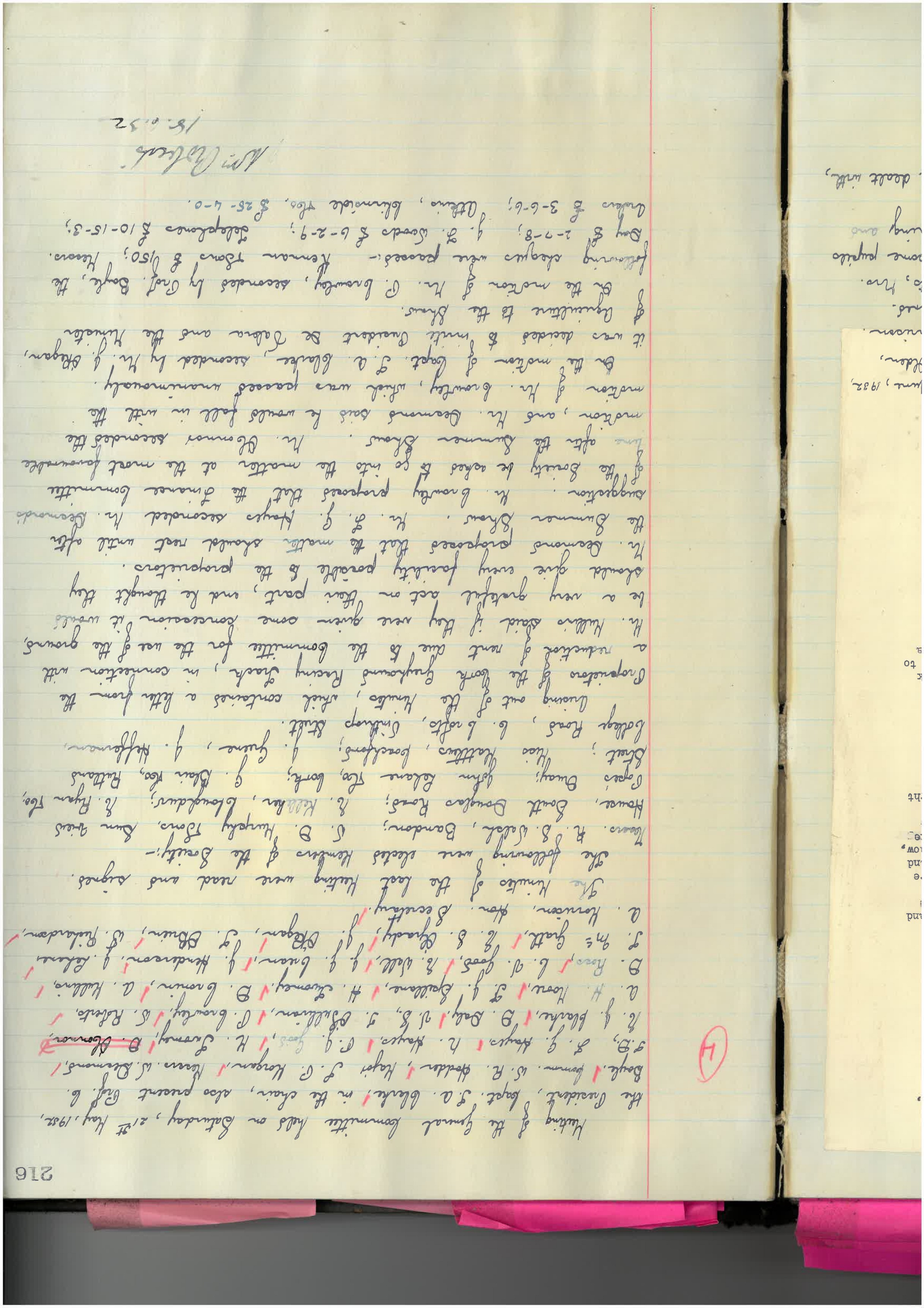 